StaatspreisUnternehmensqualität 2025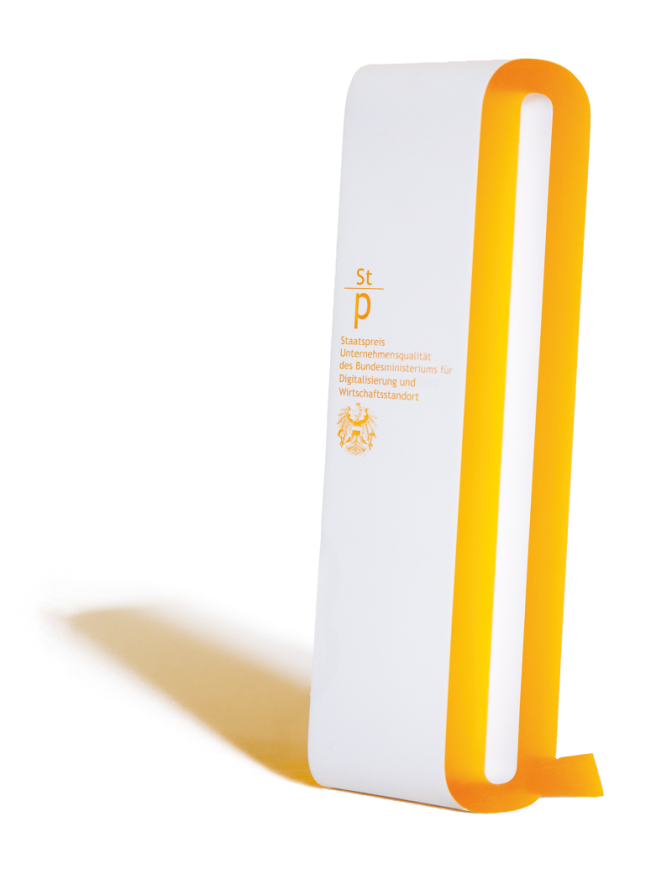 Anmeldeformular 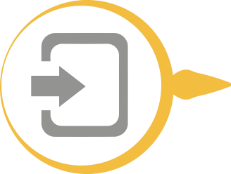 Eckdaten Die OrganisationKontaktpersonDetails zur TeilnahmeSite Visit TerminGewünschter Site Visit Termin: Ein Site Visit ist zwischen September 2024 und 30. April 2025 möglich. Je früher der Site Visit Termin vereinbart wird, umso eher kann auf Wünsche der Organisation bei der Assessor*innenauswahl Rücksicht genommen werden.Sollte Ihr Wunschtermin im April liegen und eine kurzfristige Verschiebung auf einen späteren Termin notwendig sein, so wird ihre Bewertung automatisch für den nächsten Bewerb herangezogen. Assessments, deren Site Visits nach dem 30. April stattfinden, werden von der Jury für den Staatspreis Unternehmensqualität 2026 berücksichtigt.Erwartungen an die Teilnahme Bitte erläutern Sie kurz den Grund für Ihre Bewerbung und Ihre Erwartungen an die Teilnahme am Staatspreis Unternehmensqualität:Kategorie und Teilnahmegebühr Kategorie Die Organisation tritt in folgender Kategorie an (bitte kreuzen Sie eine Kategorie an): Teilnahmegebühr Teilnahmegebühren für Organisationen mit einem Standort und/oder geringer 
Komplexität Bitte kreuzen Sie an: * Unter der Anzahl der Mitarbeitenden wird die Anzahl aller Personen verstanden, die für den Bewerber (die bewertete Organisationseinheit) Leistungen erbringen, unabhängig von der Form ihres Beschäftigungsverhältnisses (Festanstellung, freier Dienstvertrag, Werkvertrag, etc).** Die hier angeführte Teamgröße bezieht sich auf erfahrene Assessor*innen. Sollten Sie eine*n Wunschassessor*in haben, lassen Sie es uns bitte wissen. Nach Möglichkeit versuchen wir, diese*n für Ihr Assessment zu gewinnen. Zusätzlich zu den erfahrenen Assessor*innen wird das Team ggf. um ein bis zwei Hospitant*innen erweitert. Diese sind ausgebildete Assessor*innen, die noch keine Assessmenterfahrung im Staatspreis haben. Die Dauer des Site Visits und die Teilnahmegebühr sind abhängig von der Größe des teilnehmenden Unternehmens bzw. der bewerteten Organisationseinheit sowie zusätzlich von der Komplexität (z.B. Anzahl der Standorte) und vom Reifegrad. Die Kosten, Dauer und das Datum des Site Visits werden nach Rücksprache mit der Quality Austria fixiert.Die angeführten Teilnahmegebühren sind exklusive Umsatzsteuer. Der Bewerber verpflichtet sich, die Reise- und Aufenthaltskosten aller Personen des Assessor*innenteams zu übernehmen (entsprechend gemeinsamer Planung mit dem*r Lead Assessor*in; amtliches Kilometergeld oder Bahnfahrkarten, Nächtigung, Verpflegung vor Ort).Zusatzleistungen:  Verlängerter Site Visit Der Site Visit kann auch auf eigenen Wunsch verlängert werden. Wird der Site Visit verlängert, so werden folgende Gebühren zusätzlich verrechnet.  Assessment um einen Halbtag verlängern Assessment um einen ganzen Tag verlängern Excellence Urkunde Quality AustriaAb Erreichung von mindestens 300 Punkten kann die Excellence Urkunde „Recognised for Excellence“ der Quality Austria beantragt werden.Je nach erreichtem Reifegrad erhalten Sie die Urkunde für 3 Sterne (300 – 399 Punkte), 4 Sterne (400 – 499 Punkte), 5 Sterne (500 – 599 Punkte), 6 Sterne (600 – 699 Punkte) oder 7 Sterne (ab 700 Punkten). Die Kosten hierfür betragen € 200,- (netto) und werden zusätzlich zur Teilnahmegebühr verrechnet.  EFQM Anerkennung Ab Erreichung von mindestens 300 Punkten kann die Urkunde „Recognised by EFQM“, verliehen durch die EFQM (European Foundation for Quality Management) beantragt werden. Je nach erreichtem Reifegrad erhalten Sie die Urkunde für 3 Sterne (300 – 399 Punkte), 4 Sterne (400 – 499 Punkte), 5 Sterne (500 – 599 Punkte), 6 Sterne (600 – 699 Punkte) oder 7 Sterne (ab 700 Punkten). Die Excellence Urkunde der Quality Austria ist hier ebenfalls inkludiert.Die Ausstellung der Urkunde erfolgt nach Zustimmung der EFQM. Die Anerkennung beinhaltet die Nutzung des Logos „Recognised by EFQM“ und die Listung in der EFQM Recognition Database. Die Kosten hierfür betragen € 1.290,- (netto) und werden zusätzlich zur Teilnahmegebühr verrechnet (vorbehaltlich Preisänderungen und Einschränkungen seitens der EFQM). Das EFQM-Zertifikat wird von der Quality Austria bei der EFQM beantragt. Die Entscheidung über die Ausstellung bzw. die Vorgehensweise der Beantragung liegt bei der EFQM und kann sich ändern. Exzellentes Unternehmen Österreichs Ab Erreichung von mindestens 400 Punkten werden Sie in die Liste der Exzellenten Unternehmen Österreichs aufgenommen und dürfen das Logo für Werbezwecke verwenden. Erklärung Ich erkläre im Namen meiner Organisation, dass wir die Regeln des Staatspreises Unternehmensqualität einhalten und die Entscheidung der Jury bzw. der Organisatorin Quality Austria als endgültig anerkennen. Des Weiteren erkläre ich im Namen meiner Organisation, dass ich alle in diesem Dokument angeführten Informationen inkl. der folgenden Punkte gelesen und akzeptiert habe: Ich akzeptiere die gültigen Teilnahmegebühren, die abhängig von der Anzahl der Mitarbeitenden sowie von der Anzahl der Standorte und der Komplexität des*r Teilnehmers*in sind. Alle Teilnahmegebühren verstehen sich in Euro und zzgl. 20% USt. Ich verstehe, dass diese erst nach Rückbestätigung durch die Quality Austria als fixiert gelten. Ich bin darüber informiert, dass der vollständig ausgefüllte Fragebogen sowie die Zusatzdokumente bis mindestens 5 Wochen vor dem vereinbarten Site Visit Termin bei der Quality Austria einlangen müssen, um eine sorgfältige Vorbereitung des Assessor*innenteams zu gewährleisten und den Site Visit entsprechend planen zu können. Ich bin damit einverstanden, dass meine Organisation als Bewerber*in und im Falle einer Auszeichnung als Preisträger*in im Staatspreis Unternehmensqualität sowie bei Erreichung von mind. 400 Punkten als „Exzellentes Unternehmen Österreichs“ geführt wird. Ich bin damit einverstanden, dass meine Organisation in Zusammenhang mit der Staatspreisteilnahme in PR und Marketing genannt werden darf, inkl. Verwendung des Logos sowie etwaiger Fotos und Statements, die im Rahmen der Staatspreisverleihung gemacht werden. Bitte schicken Sie ein Firmenlogo in hoher Qualität an staatspreis@qualityaustria.com. Ich bestätige im Namen meiner Organisation, dass wir als Bewerber*in alle in diesem Formular angeführten, für uns relevanten Kosten und Gebühren übernehmen.Um eine Auszeichnung der EFQM zu erhalten, stimmen wir zu, dass alle notwendigen Daten an die EFQM übermittelt werden dürfen. Dies beinhaltet: Firmenname, Adresse, Website, Kontaktperson, Telefonnummer und Emailadresse, sowie das Assessmentergebnis. Es gelten die Allgemeinen Geschäftsbedingungen der Quality Austria. Bitte senden Sie die firmenmäßig unterzeichnete Anmeldung an staatspreis@qualityaustria.com VeranstalterBundesministerium für Arbeit und WirtschaftOrganisatorQuality Austria  Trainings,
Zertifizierungs und Begutachtungs GmbHBewerberBezeichnung:Rechnungsadresse: Website: Branche: Kerngeschäft: NACE/EAC Code:Unternehmensgröße:Steuernummer: Name:Funktion: Telefonnummer: E-Mail Adresse: KategorieKleine Unternehmen (5 – 50 Mitarbeitende)Mittlere Unternehmen (51 – 250 Mitarbeitende)Großunternehmen (über 251 Mitarbeitende)Non-Profit OrganisationenOrganisationen, die vorwiegend im öffentlichen 
Eigentum stehenAnzahl der Mitarbeitenden *Site Visit / Team**Teilnahme- 
gebühren5 - 501 Tag 2 Assessor*innen1.900, -51 - 1001 Tag2 Assessor*innen 2.600,-101 - 4002 Tage3 Assessor*innen4.900,-401 - 1.0002 Tage3 Assessor*innen5.500,-1.001 – 3.0003 Tage3 Assessor*innen7.200,-> 3.000 / > 1 Standort / hohe Komplexitätnach Vereinbarungnach VereinbarungAnzahl der 
Mitarbeitenden *HalbtagGanztagBis 100550,-1.030,-101 – 400870,-1.620,-401 – 3.0001.190,-2.160,-DatumFirmenmäßige Zeichnung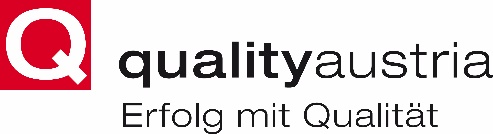 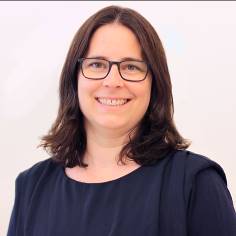 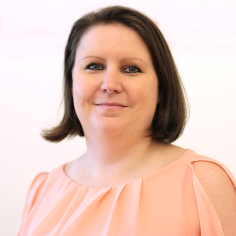 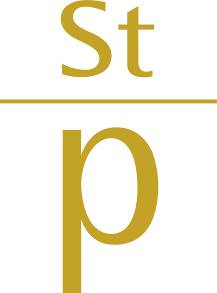 Mag. Nicole Mayer, MScBusiness Development 
Unternehmensqualität nicole.mayer@qualityaustria.comTel.: +43 1 274 87 47-120Manuela Eigelsreiter, MAOperations 
Unternehmensqualität manuela.eigelsreiter@qualityaustria.comTel.: +43 1 274 87 47-125Staatspreis Unternehmensqualitätdes Bundesministeriumsfür Arbeit und Wirtschaftwww.staatspreis.comQuality Austria Trainings, Zertifizierungs 
und Begutachtungs GmbHMag. Nicole Mayer, MScBusiness Development 
Unternehmensqualität nicole.mayer@qualityaustria.comTel.: +43 1 274 87 47-120Manuela Eigelsreiter, MAOperations 
Unternehmensqualität manuela.eigelsreiter@qualityaustria.comTel.: +43 1 274 87 47-125Staatspreis Unternehmensqualitätdes Bundesministeriumsfür Arbeit und Wirtschaftwww.staatspreis.comHeadquartersZelinkagasse 10/3, 1010 WienMag. Nicole Mayer, MScBusiness Development 
Unternehmensqualität nicole.mayer@qualityaustria.comTel.: +43 1 274 87 47-120Manuela Eigelsreiter, MAOperations 
Unternehmensqualität manuela.eigelsreiter@qualityaustria.comTel.: +43 1 274 87 47-125Staatspreis Unternehmensqualitätdes Bundesministeriumsfür Arbeit und Wirtschaftwww.staatspreis.comwww.staatspreis.com 
www.qualityaustria.com
Mag. Nicole Mayer, MScBusiness Development 
Unternehmensqualität nicole.mayer@qualityaustria.comTel.: +43 1 274 87 47-120Manuela Eigelsreiter, MAOperations 
Unternehmensqualität manuela.eigelsreiter@qualityaustria.comTel.: +43 1 274 87 47-125Staatspreis Unternehmensqualitätdes Bundesministeriumsfür Arbeit und Wirtschaftwww.staatspreis.comMag. Nicole Mayer, MScBusiness Development 
Unternehmensqualität nicole.mayer@qualityaustria.comTel.: +43 1 274 87 47-120Manuela Eigelsreiter, MAOperations 
Unternehmensqualität manuela.eigelsreiter@qualityaustria.comTel.: +43 1 274 87 47-125Staatspreis Unternehmensqualitätdes Bundesministeriumsfür Arbeit und Wirtschaftwww.staatspreis.com© 2024 Quality Austria: Nachdruck und Vervielfältigung, auch auszugsweise, nur mit schriftlicher Genehmigung der Quality Austria.© 2024 Quality Austria: Nachdruck und Vervielfältigung, auch auszugsweise, nur mit schriftlicher Genehmigung der Quality Austria.